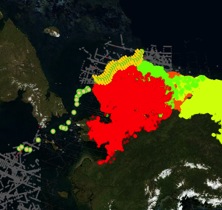 STAMP Spring Workshop AgendaClarion Suites Hotel, 1110 W 8th Ave, Anchorage Wednesday, April 16th 8am 		Coffee and continental breakfast8:30am		Welcome/Intros 8:45am 	Background/Overview of project, including summary of user needs assessment and current project status – Darcy Dugan, AOOS9:15am	Live demonstration of the tool – Will Koeppen, Axiom9:45am 		Break10am 	Case studies of how the STAMP tool is being (or can be) applied. Topics to include local management, fisheries, subsistence, and international collaboration. Presenters: Leandra de Sousa (North Slope Borough), Mandy Lindeberg (NOAA AFSC), Maryann Fidel (Aleut International Association), Dan Slavik (Beaufort Sea Partnership/WWF)11am 	Discussion – facilitated by Will Koeppen, Axiom & Jessica Speed, TNC 12pm		Lunch provided. Optional hands-on tool time at stations in room.1pm: 	Use of decision support tools for management decisions outside Alaska – Charles Steinback, Point 972pm: 	Breakout Sessions on further applications of the STAMP tool.  How do we take the existing data platform and turn it into an actionable management and planning tool. How far away are we from developing specific analytical tools, and which ones would be most useful?  What types of partnerships and funding avenues could make this possible? - discussion framed by Molly McCammon, AOOS3pm	Break3:15pm	Report back to group3:45pm: 	Workshop wrap-up 4-6pm: 	Reception (open to the public). Reception to include brief remarks, individual stations for a more in-depth look at the portal, food & drink, and door prize of ‘Catch of the Season’ fish from the Alaska Marine Conservation Council.  